SOCIOGRAMA – 1.º CRITÉRIO (LIDERANÇA)Turma 9.º C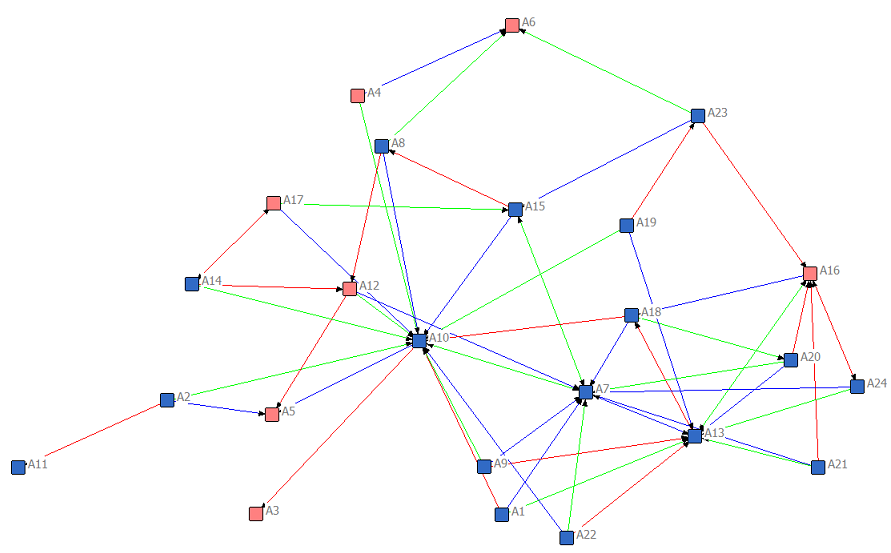 SOCIOGRAMA – 2.º CRITÉRIO (GRUPO)Turma 9.º C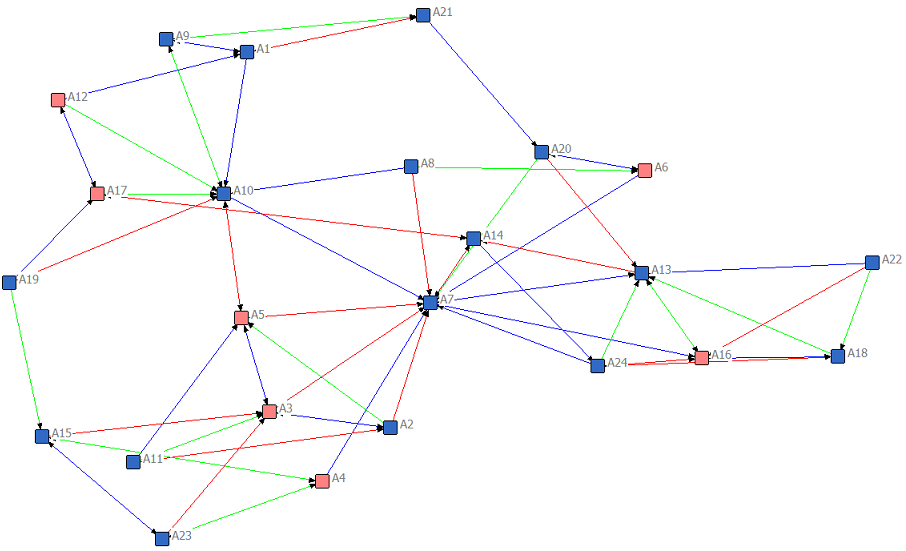 SOCIOGRAMA – 3.º CRITÉRIO (LÚDICO)	Turma 9.º C 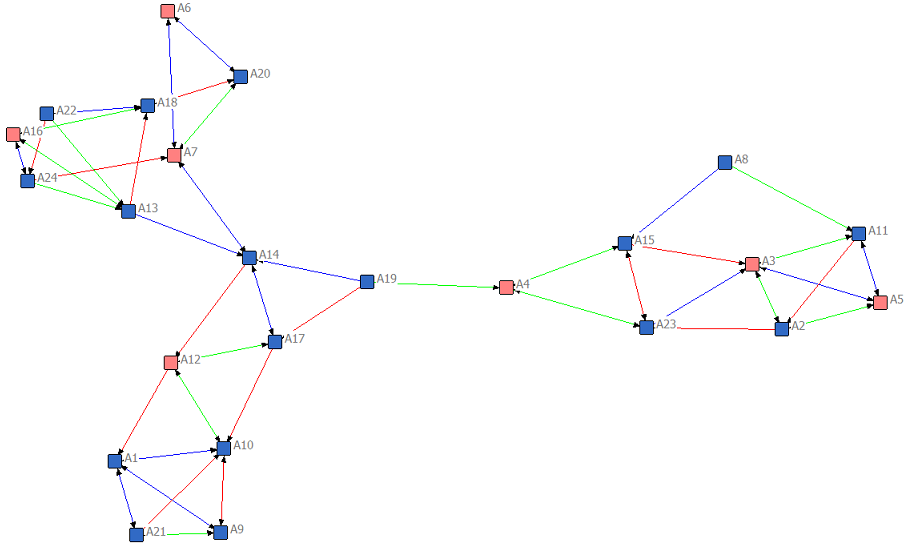 Legenda:1.ª Escolha2.ª Escolha3.ª EscolhaRaparigaRapazLegenda:1.ª Escolha2.ª Escolha3.ª EscolhaRaparigaRapazLegenda:1.ª Escolha2.ª Escolha3.ª EscolhaRaparigaRapaz